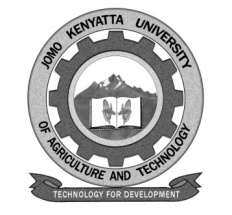 W1-2-60-1-6JOMO KENYATTA UNIVERSITY OF AGRICULTURE AND TECHNOLOGYUNIVERSITY EXAMINATIONS 2019/2020SECOND YEAR FIRST SEMESTER EXAMINATION FOR THE DEGREE OF BACHELOR OF SCIENCE IN PUBLIC HEALTHMLS 2102: PHYSICS FOR MEDICAL SCIENCEDATE: APRIL, 2020							             TIME: 2 HOURS                   INSTRUCTIONS: 	ANSWER QUESTION ONE (COMPULSORY) AND ANY OTHER TWO QUESTIONS QUESTION ONE: 48 MARKSa.	Explain the following terms.						(6 marks)	i.	Energy efficiency	ii.	Sensible and latent heat	iii.	Specific heat and heat capacityb.	State Ohm’s Law and derive the equation.				(6 marks)c.	Specific heat capacity is affected by various factors.  Explain any three of these factors.									(6 marks)d.	State the Laws of total internal reflection.				(6 marks)e.	Explain the process of Homeostasis in a human body.		(6 marks)f.	Describe how cones and rods function in vision.			(6 marks)g.	Outline and explain any three temperature scales indicating their water freezing and boiling points.								(6 marks)h.	Describe how an Artificial cardiac pacemaker works.			(6 marks)QUESTION TWO: 22 MARKSDiscuss the various eye-defects with their corrective measures.QUESTION THREE: 22 MARKSDescribe the working principle, operational procedures and the advantages of a CT-scanner over an x-ray machineQUESTION FOUR: 22 MARKSDiscuss the working principle and interpretation of an ECG machine.